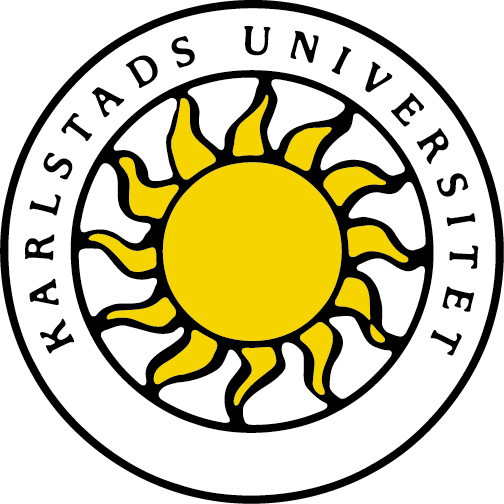 Bedömningsunderlag för verksamhetsförlagd utbildning, VFU 3Kompletterande pedagogisk utbildning Bedömningsunderlaget fyller dubbla funktioner. Dels synliggör det studentens professionsutveckling, dels ligger det till grund för betygsättning av VFU-kursen. Det är därför viktigt att allt som efterfrågas fylls i. Ofullständiga underlag skickas i retur.Lärarutbildarens uppgiftDin uppgift som lokal lärarutbildare (LLU) är att stödja den enskilde lärarstudentens utveckling till professionell lärare genom att uppmuntra, utmana och bedöma studentens insatser. Du som lärarutbildare ansvarar för att observera studentens lektioner och föra strukturerade handledarsamtal på avsatt tid. Under denna tid ska studenten reflektera över sin undervisning och sin yrkesroll och därigenom identifiera sina starka och svaga sidor. Det är av stor betydelse att du som lärarutbildare erbjuder studenten förutsättningar att ta del av alla förekommande arbetsuppgifter.Om det finns risk att studenten inte kommer att uppnå ett eller flera lärandemål ska du kontakta ansvarig universitetslärare snarast för att gemensamt diskutera behov av extra stöd och en eventuell handlingsplan.Det här underlaget ska användas vid planering av VFU-perioden och vid samtal mellan studenten och dig som lärarutbildare kring studentens fortlöpande utveckling. Det kommer också att användas som diskussionsunderlag i samband med trepartssamtal. Vid avslutad VFU ska du fylla i underlaget digitalt, skriva under tillsammans med studenten, scanna och maila det till ansvarig universitetslärare. Studenten ska också få ett exemplar.Läs detta innan du fyller i bedömningsunderlaget Som lokal lärarutbildare ansvarar du för att ge underlag för bedömning av sju lärandemål. Markera Inte än om studenten inte visat tillfredsställande kunskaper och handlingar utifrån lärandemålet och med stöd av bedömningsanvisningarna.Markera Ja om du bedömer att studentens kunskaper och handlingar når lärandemålet.Markera Ja, med hög kvalitet om du bedömer att studentens kunskaper och handlingar uppvisar kvaliteter enligt de exempel som ges på sida 5. Du ska motivera din bedömning i kommentarsfältet till respektive lärandemål.Du ska ge kommentarer av framåtsyftande karaktär med förslag på utvecklingsområden och strategier eller metoder för att studenten ska komma vidare i sin utveckling.Du som handleder student som gör VFU i tjänsten ska dessutom fylla i Sammanställning av strukturerade handledningssamtal i anslutning till lektionsbesök hos student som genomför VFU i tjänsten sist i detta dokument.Lärandemål för VFU 3Kursen syftar till att de studerande professionellt kan tillämpa och förena innehållslig, didaktisk och ledarskaps-kompetens i självständig yrkesutövning. Samtliga sju lärandemål ska bedömas av dig som lokal lärarutbildare. Mål fem och sju examineras också av lärare på universitetet. Efter den tredje VFU-perioden ska studenten självständigt kunna:agera i enlighet med de grundläggande värden som anges i skollagen och i läroplanenförebygga, hantera och bearbeta konflikter i enlighet med lokala styrdokument, t.ex. Den lokala likabehandlingsplanenintegrera ett normkritiskt perspektiv i den pedagogiska verksamheten, med fokus på jämställdhet och jämlikhetkommunicera professionsinriktat med elever och personal både i grupp och enskilt, med ett för sammanhanget funktionellt och adekvat språkbruk i tal och skriftplanera, leda och genomföra och utvärdera längre perioders undervisning i den egna ämneskombinationen, med utgångspunkt i skolans styrdokument och teoretiskt förankrat i ämneskunskap och ämnesdidaktikidentifiera elevers olika förutsättningar och specialpedagogiska behov och vidta relevanta åtgärder vid planering, genomförande och utvärdering av undervisningorganisera och dokumentera bedömning och, i förekommande fall, betygsättning av elevers lärande, samt under handledning, på tillämpliga sätt, kommunicera detta med elever, vårdnadshavare och personal.Värdera hur långt studenten nått i sin måluppfyllelsePå följande sidor finns lärandemålen som ska bedömas av dig som lokal lärarutbildare. I de olika VFU-kurserna finns en progression inskriven som hänger samman med hur självständig studenten är och vilken form som handledningen bör ha. Dessutom ska du avgöra huruvida studenten uppnått målet och om studenten kanske uppnått mål med hög kvalitet. Nedan finns förtydligande kring graden av självständighet i den aktuella kursen samt exempel på kvaliteter du kan titta på vid bedömning av måluppfyllelse med hög kvalitet.Grad av självständighetUnder handledning innebär att studenten visar sin kunskap och förmåga i samspel med handledarens aktiva medverkan. Medverkan kan bestå av diskussioner, förslag, råd, analyser av genomförd planering och/eller undervisning eller liknande som studenten använder eller förhåller sig till.Med viss handledning innebär att studenten visar sin kunskap och förmåga relativt självständigt men med stöd av handledaren i delar av planering och/eller genomförande.Att självständigt nå målet innebär att studenten agerar som lärare i undervisningens hela process från planering till bedömning och återkoppling, där handledningen har karaktär av kollegialt samtal.Att nå ett mål med hög kvalitetAtt studenten nått ett lärandemål med hög kvalitet innebär att studenten visar särskilt goda kvaliteter i relation till målet, som exempelvis högre grad av: självständighetforskningsförankring (relevans, tydlighet, tillämpning)ämnes- och ämnesdidaktisk kompetensanalysförmågareflektionsförmågahandlingsförmåga (omsättning till praktik).Lärandemål 1 Efter den tredje VFU-perioden ska studenten kunna agera i enlighet med de grundläggande värden som anges i skollagen och i läroplanenDet innebär att studenten exempelvis:i arbetet med elever, vårdnadshavare och personal beaktar varje människas egenvärde och visar respekt för individen arbetar aktivt för att tydliggöra och synliggöra de grundläggande värden som anges i styrdokumententar klart avstånd från och motverkar aktivt sådant som strider mot de grundläggande värden som anges i skollagen och i läroplanen.Har studenten uppnått lärandemålet?           Inte än	                                            Ja	                                            Ja, med hög kvalitetLärandemål 2Efter den tredje VFU-perioden ska studenten självständigt kunna förebygga, hantera och bearbeta konflikter i enlighet med lokala styrdokument, t.ex. den lokala likabehandlingsplanen.Det innebär att studenten exempelvis:använder forskning och beprövad erfarenhet samt lokala styrdokument som utgångspunkt i arbetet med och kring konflikterbidrar i det förebyggande värdegrundsarbetet på skolanaktivt ingriper och bidrar till att lösa situationer där konflikter uppståttdeltar aktivt i samtal och aktiviteter med syfte att förebygga och bearbeta konflikterHar studenten uppnått lärandemålet?           Inte än	                                            Ja	                                            Ja, med hög kvalitetLärandemål 3Efter den tredje VFU-perioden ska studenten självständigt kunna integrera ett normkritiskt perspektiv i den pedagogiska verksamheten, med fokus på jämställdhet och jämlikhet.Det innebär att studenten exempelvis:bemöter och ger utrymme till elever utifrån en medveten strategi med syfte att öka jämställdhet och jämlikhet både i direkta undervisningssituationer och i övrig verksamhetundervisar om jämställdhet och jämlikhet eller medvetet och strukturerat använder normkritiska perspektiv i undervisning om annat innehållbidrar till att lyfta normkritiska perspektiv i kollegiala samtal och skolutvecklingsarbete.Har studenten uppnått lärandemålet?           Inte än	                                            Ja	                                            Ja, med hög kvalitetLärandemål 4Efter den tredje VFU-perioden ska studenten självständigt kunna kommunicera professionsinriktat med elever och personal både i grupp och enskilt, med ett för sammanhanget funktionellt och adekvat språkbruk i tal och skrift.Det innebär att studenten exempelvis:uttrycker sig i skrift och tal på den språkliga och innehållsliga nivå som krävs för att mottagaren ska förstå i ord och handling skapar professionella relationer till elever och personal som skiljer sig från en privatperson, ungdom eller elev och som lämpar sig för lärarrollenanvänder facktermer och begrepp med säkerhet  medvetet och reflekterat varierar sin kommunikation beroende på syfte, mottagare och situation.Har studenten uppnått lärandemålet?           Inte än	                                            Ja	                                            Ja, med hög kvalitetLärandemål 5Efter den tredje VFU-perioden ska studenten självständigt kunna planera, leda, genomföra och utvärdera längre perioders undervisning i den egna ämneskombinationen, med utgångspunkt i skolans styrdokument och teoretiskt förankrat i ämneskunskap och ämnesdidaktik.Det innebär att studenten exempelvis: planerar och genomför undervisning som utgår från förmågorna i ämnets syfte, är bedömningsbart utifrån angivna delar av kunskapskraven och är förankrat i centralt innehållplanerar och genomför och utvärderar hela arbetsområden från början till slut visar goda ämneskunskaper som skapar förutsättningar för elevers lärande visar god ämnesdidaktisk medvetenhet och kunskap, beaktande de didaktiska frågorna vad, hur, varför och för vemvisar tydligt ledarskap i klassrummet.Har studenten uppnått lärandemålet?           Inte än	                                            Ja	                                            Ja, med hög kvalitetLärandemål 6Efter den tredje VFU-perioden ska studenten självständigt kunna identifiera elevers olika förutsättningar och specialpedagogiska behov och vidta relevanta åtgärder vid planering, genomförande och utvärdering av undervisning.Det innebär att studenten exempelvis: beskriver vilka förutsättningar och specialpedagogiska behov eleven harmedvetet planerar och genomför inkluderande undervisningmedvetet använder strategier baserade på forskning och beprövad erfarenhet för att skapa likvärdighet i undervisning där inkludering inte är möjligtar hjälp av specialpedagoger och speciallärare för att tillgodose elevers olika förutsättningar och behovutvärderar undervisningen utifrån ett specialpedagogiskt perspektivHar studenten uppnått lärandemålet?           Inte än	                                            Ja	                                            Ja, med hög kvalitetLärandemål 7Efter den tredje VFU-perioden ska studenten självständigt kunna organisera och dokumentera bedömning och, i förekommande fall, betygsättning av elevers lärande, samt under handledning, på tillämpliga sätt, kommunicera detta med elever, vårdnadshavare och personal.Det innebär att studenten exempelvis: planerar och genomför bedömningssituationer (diagnostiska/formativa/summativa) med förankring i styrdokumentenanalyserar elevers kunskaper utifrån undervisningssituationer och bedömningsunderlagkommunicerar och motiverar bedömning till eleven (formativ, summativ och i förekommande fall, betygsättning)deltar i samtal med vårdnadshavare (föräldramöte, utvecklingssamtal och / eller individuellt möte) och visar medvetenhet om kommunikativa strategier för att förmedla budskap om bedömningdeltar i skolans kollegiala arbete med bedömning av elevers kunskaper.Har studenten uppnått lärandemålet?           Inte än	                                            Ja	                                            Ja, med hög kvalitetUndervisningstidEtt riktvärde är minst 16 undervisningstillfällen jämt fördelat över  VFU-perioden.  Här vill vi att du anger det sammanlagda antal tillfällen som studenten själv har hållit i lektioner, d.v.s. antalet genomförda lektioner/undervisningstillfällen. Genomförda lektioner/undervisningstillfällen som planerats av lärarutbildaren ska inte räknas med.Antal undervisningstillfällen:                          (gäller ej studenter som genomfört VFU i tjänsten)Övriga kommentarerUnderskrifter   ___________________________________	_______________________________________Lokal lärarutbildares underskrift 		Studentens underskrift	______________________________________Lokal lärarutbildares namnförtydligande_______________________________________ Ort och datumSkicka in bedömningsunderlagetUnderlaget ska fyllas i digitalt när VFU-period 3 är slut. Skriv sedan ut underlaget och underteckna det tillsammans med din lärarstudent. Du som LLU ska sedan E-posta det scannade bedömningsunderlaget till ansvarig universitetslärare. Denna sida gäller endast för student som ansökt om, samt blivit beviljad att göra VFU i tjänsten.Observationsprotokoll: Sammanställning av strukturerade handledningssamtal i anslutning till lektionsbesök hos student som genomför VFU i tjänsten Du som lokal lärarutbildare ska, under återkommande samtal under VFU-veckorna, handleda och stödja studenten med syfte att skapa goda förutsättningar för studentens professionsutveckling utifrån lärandemålen för respektive VFU-kurs. Din uppgift som lokal lärarutbildare är att vid minst tre tillfällen och jämnt fördelade per VFU-kurs, observera studentens lektioner och avsätta tid för längre strukturerade handledningssamtal i anslutning till dessa.Kursens lärandemål är utgångspunkten för observation och samtal. Eventuellt kan fler observationer behöva göras. Det är ditt ansvar som lokal lärarutbildare att inhämta tillräckligt underlag för bedömning av studentens kunskaper och handlingar utifrån kursens lärandemål. Observation 1.Observation 2.Observation 3.Studentens namn PersonnummerAntagen i följande ämne/nAntagen i följande ämne/nAnsvarig universitetslärareAnsvarig universitetslärareE-postTelefon arbetetNärvaroStudenten har genomfört reguljär VFU:                         och varit närvarande                     av 20 dagarStudenten har genomfört VFU i tjänsten: Studenten har under VFU-perioden undervisat i följande ämnenLokal lärarutbildareLokal lärarutbildareLärarbehörighet/lärarlegitimation i följande ämnen:Lärarbehörighet/lärarlegitimation i följande ämnen:Handledarutbildning (ja/nej) Vilket årSkolaSkolaE-postTelefonMotivering till bedömning:Det här kan du som student utveckla:Motivering till bedömning:Det här kan du som student utveckla:Motivering till bedömning:Det här kan du som student utveckla:Motivering till bedömning:Det här kan du som student utveckla:Motivering till bedömning:Det här kan du som student utveckla:Motivering till bedömning:Det här kan du som student utveckla:Motivering till bedömning:Det här kan du som student utveckla:Utöver ovanstående vill jag som lärarutbildare framföra:Utöver ovanstående vill jag som student framföra:Datum och längd för besök/observation hos studenten: Lektionens syfte och innehåll:Vad observerade du under lektionen? Vilken återkoppling gav du?Vad kom ni överens om att studenten behöver arbeta vidare med, samt hur?     Hur har ni följt upp det som studenten har behövt arbeta vidare med utifrån lärandemålen och det som tagits upp under tidigare observation/handledningssamtal?Datum och längd för besök/observation hos studenten: Lektionens syfte och innehåll:Vad observerade du under lektionen? Vilken återkoppling gav du?Vad kom ni överens om att studenten behöver arbeta vidare med, samt hur?     Hur har ni följt upp det som studenten har behövt arbeta vidare med utifrån lärandemålen och det som tagits upp under tidigare observation/handledningssamtal?Datum och längd för besök/observation hos studenten: Lektionens syfte och innehåll:Vad observerade du under lektionen? Vilken återkoppling gav du?Vad kom ni överens om att studenten behöver arbeta vidare med, samt hur?     